МЕТОДИЧЕСКАЯ РАЗРАБОТКА«Применение технологии развития критического мышления у обучающихся на уроках английского языка» Формат методической разработки: серия уроковВозраст учащихся, на которых рассчитана разработка: 16 лет Тема раздела:«A fresh start»Тема урока: «Emigration»Сценарий соcтавил: О.В. Чумакова, учитель английского языкаМАОУ СШ № 19г. Красноярск2023г.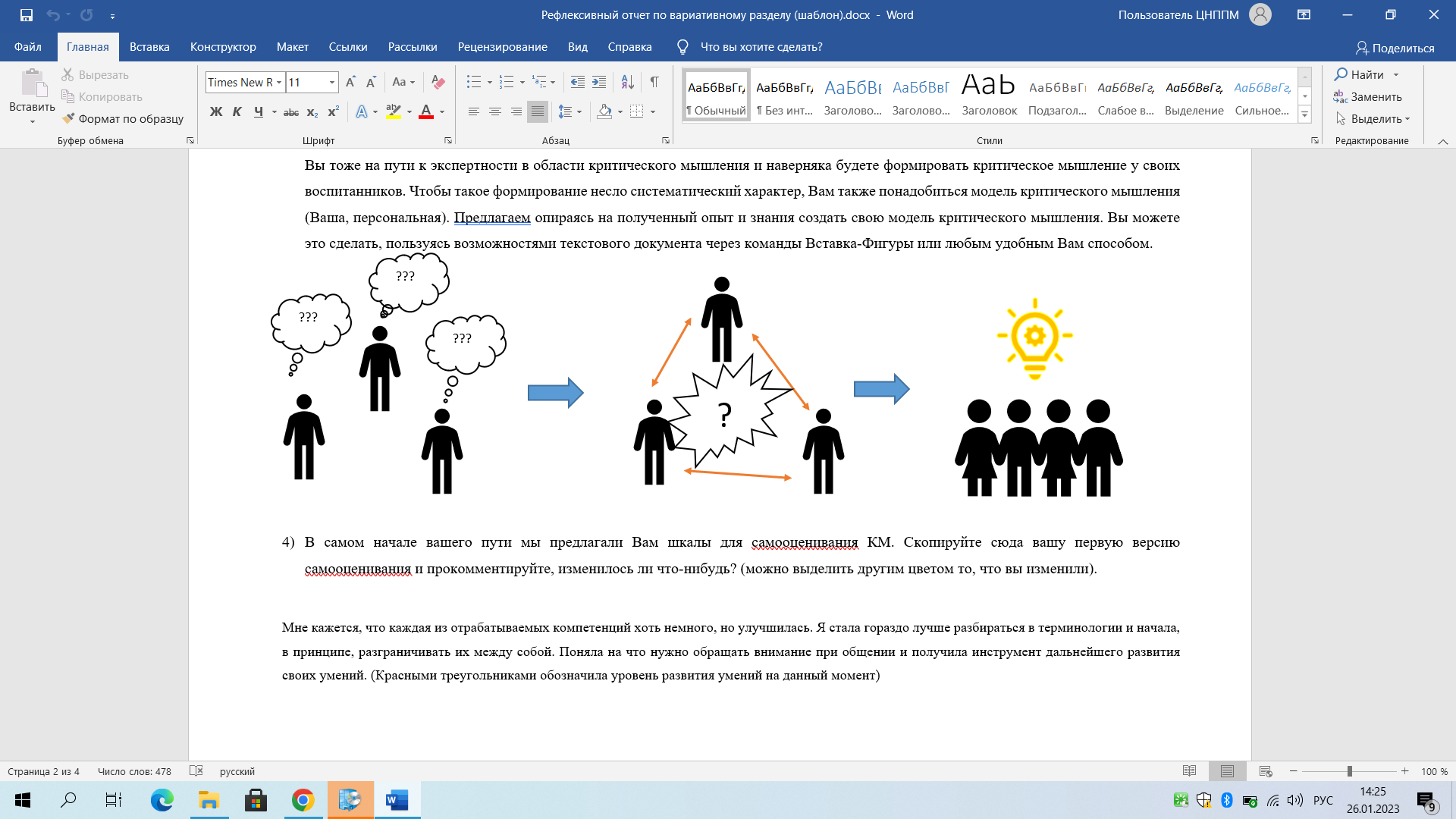 «Истина не рождается в голове отдельного человека, она рождается между людьми, совместно ищущими, в процессе их диалогического общения». Бахтин М.М. [1, с. 45]Групповые и парные формы работы в классе – одни из самых сложных в образовательном процессе. Это связано с тем, что не только маленьким детям, но и старшеклассникам (и даже взрослым) не всегда просто действовать совместно с другим человеком (когда они выполняют задание, например, им сложно прислушиваться к чьим-то словам; или ученики часто, отвечая, повторяют уже сказанное до них); не все школьники умеют самоорганизовываться  (самостоятельно распределять роли в малой группе, планировать совместную работу, рассчитывать силы и время); к тому же некоторые ребята (незаметно для себя) могут отвлекаться от основной цели работы.При организации групповой работы можно использовать технологию развития критического мышления. Критическое мышление – это система мыслительных стратегий и коммуникативных качеств, позволяющих эффективно взаимодействовать с информационной реальностью. Образовательная технология развития критического мышления – это система учебных стратегий, методов и приемов, направленных на развитие критического мышления у учащихся. Общим для всех учебных стратегий является построение образовательного процесса на основе трех фаз: вызов – реализация смысла (осмысление) – рефлексия. Термин "фаза" указывает на нечеткость границ окончания этапов познания.Развивая критическое мышление, необходимо учить обучающихся самооценке и взаимооценке. Е.А. Генике говорит: «Технология развития критического мышления подразумевает привлечение обучаемых к различным способам и приёмам оценочной деятельности». [1, с. 25]Актуальность использования технологии развития критического мышления в образовательном процессе: В Федеральном законе от 29.12.2012 № 273-ФЗ (ред. от17.02.2023) «Об образовании в Российской Федерации» сказано следующее: «При реализации образовательных программ используются различные образовательные технологии, в том числе дистанционные образовательные технологии, электронное обучение».        Цель методической разработки: Систематизировать накопленный опыт, связанный с технологией развития критического мышления у обучающихся.Задачи: Организовать дискуссионную площадку по теме раздела «Новый старт» (УМК «Forward»).Представить проект по теме урока «Эмиграция».Организовать конференцию по теме урока «Эмиграция».Новизна методической разработки: Методическая разработка дополняет, развивает, вносит новые элементы в теоретические положения Игоря Загашева, одного из современных исследователей в области методов развития критического мышления.Основу данной программы составляет следующая литература:Генике Е.А., Трифонова Е.А. Учитель и ученик: возможность диалога и понимания. – Книга 1. – М., 2002.Загашев Игорь Новые педагогические технологии в школьной библиотеке: образовательная технология развития критического мышления средствами чтения и письма//Первое сентября. – 2004. – № 17. – С. 56-61.Загашев Игорь Новые педагогические технологии в школьной библиотеке: образовательная технология развития критического мышления средствами чтения и письма//Первое сентября. – 2004. – № 20. – С. 33-38.Учебник «Английский язык» – 10 класс. Авторы: М.В. Вербицкая, С. Маккинли, Б. Хастингс и др. – М.: Вентана-граф, 2019.Результаты программы рекомендуется проверять через то, что участники:- знают о людях, принявших решение покинуть свою родину, причины эмиграции.- умеют принимать решения и совершать действия, согласующиеся с поставленной задачей. Учащиеся получат опыт участия в дискуссии, проектирования и реализации проектов, участия в конференции, рефлексии.Итогом разработки и способом проверки результатов прохождения программы предполагается станет участие в конференции. Оценка удовлетворенности работой осуществляется с помощью процедуры самооценки и взаимной оценки и обсуждения общего результата. Риски: Реализация программы может занять больше времени, в зависимости от темпа работы класса, навыков коммуникации и поведения в дискуссии, во время проекта.При создании коллективного проекта, возможно, нужно будет дополнительно стимулировать учащихся, потому что им более привычен процесс работы в мини-группах, а в данном случае ещё нужно будет прийти к соглашению и с другими группами.Серия уроков по теме «Эмиграция»:Раздел 1. Урок-дискуссия по теме. Раздел 2. Урок-проект по теме.Раздел 3. Урок-конференция по теме.Сценарий разработкиТема 1. Урок-дискуссия по темеТема 2. Урок-проект по темеPS: схема проекта                                                                                                                                                                                                                                                                                                                                                   Тема 3. Урок-конференция по темеЦель (для учителя)К концу урока обучающиеся смогут актуализировать знания по теме раздела “A fresh start” («Новый старт») и высказать свои предположения относительно предложенных вопросов учителем, обсудив их в небольших группах, что будет способствовать развитию критического мышления у обучающихся.К концу урока обучающиеся смогут актуализировать знания по теме раздела “A fresh start” («Новый старт») и высказать свои предположения относительно предложенных вопросов учителем, обсудив их в небольших группах, что будет способствовать развитию критического мышления у обучающихся.Цель (для учащихся): Принять участие в дискуссии по теме урока. Принять участие в дискуссии по теме урока.Ожидаемые результаты:Коммуникативные: принимать цель совместной деятельности, коллективно строить действия по ее достижению (распределять роли, договариваться, обсуждать процесс и результат совместной работы);понимать намерения других, проявлять уважительное отношение к собеседнику и в корректной форме формулировать свои возражения; выявлять дефициты информации, данных, необходимых для решения поставленной задачи.Познавательные: прогнозировать возможное дальнейшее развитие процессов; самостоятельно формулировать обобщения и выводы; Личностные: готовность и способность к самостоятельной, творческой и ответственной деятельности, в том числе средствами английского языка;Регулятивные: владеть способами самоконтроля, самомотивации и рефлексии; принимать себя и других, не осуждая, осознанно относиться к другому человеку, его мнению.Коммуникативные: принимать цель совместной деятельности, коллективно строить действия по ее достижению (распределять роли, договариваться, обсуждать процесс и результат совместной работы);понимать намерения других, проявлять уважительное отношение к собеседнику и в корректной форме формулировать свои возражения; выявлять дефициты информации, данных, необходимых для решения поставленной задачи.Познавательные: прогнозировать возможное дальнейшее развитие процессов; самостоятельно формулировать обобщения и выводы; Личностные: готовность и способность к самостоятельной, творческой и ответственной деятельности, в том числе средствами английского языка;Регулятивные: владеть способами самоконтроля, самомотивации и рефлексии; принимать себя и других, не осуждая, осознанно относиться к другому человеку, его мнению.Предварительная подготовка учащихся:Не требуетсяНе требуетсяРесурсное обеспечениеЛисты формата А4, где учащиеся будут фиксировать свои ответыЛисты формата А4, где учащиеся будут фиксировать свои ответыПредварительная подготовка учителя:Сдвинуть парты, чтобы в дальнейшем организовать групповую работуСдвинуть парты, чтобы в дальнейшем организовать групповую работуЭтапы и времяДействия учителяДействия учащихся1 мин. – Организационный этап- Приветствие.Настраиваются на работу.3 мин. – Этап целеполагания- Как звучит тема раздела, над которой мы работаем?- Как вы можете объяснить эти слова? Что они означают?- Говорю, что было интересно услышать их мнение относительно темы раздела и продолжаю: Как вы знаете, люди эмигрировали и продолжают эмигрировать в другие страны. Итак, если человек уезжает в другую страну на постоянное место жительства, можем ли мы говорить, что он начинает новый старт в своей жизни?- Посмотрите на доску, расположите буквы в правильном порядке и сформулируйте тему урока.- Новый старт.Ответы обучающихся.- Да.- Eigrmation (Emigration)8 мин. – Актуализация знаний по теме- Миллионы людей на протяжении всей истории переезжали из одной страны в другую и создавали мир, который мы знаем. Как много вы знаете об этих людях?- Выполняют квиз в учебнике фронтально, затем прослушивают и проверяют, правильно ли они выбрали предложенные варианты.2 мин. – Этап вызова- Ответьте, пожалуйста, на вопрос: Если бы вам представилась возможность покинуть страну навсегда, смогли бы вы это сделать? Встаньте по левую сторону от меня, если бы вы смогли покинуть свою страну навсегда; встаньте по правую сторону от меня, если вы не готовы это сделать ни при каких условиях; если сейчас вы не можете ответить на этот вопрос, оставайтесь сидеть на своих местах.- По завершении серии уроков по этой теме, я ещё раз задам вам этот вопрос. Думаю, что вы к тому времени уже все сможете ответить на этот вопрос, или, возможно, ваше мнение изменится.- Отвечают на вопрос, выполняя действия.18 мин. – Этап осмысления- Прошу класс разбиться на 3 группы.- Прошу обратить внимание на вопросы на доске и сказать, что они собираются сегодня делать на уроке:Почему люди бросают всё, чтобы начать новую жизнь в другой стране? – 3 минутыТы знаешь каких-нибудь людей, которые эмигрировали в Россию? Почему они сделали это? (Возможно, на примере одноклассников) – 10 минутКак сложилась у них жизнь в России? – 3 минуты- Предлагаю выработать критерии оценки работы группы.- Объединяются в группы. - Обучающиеся отвечают, что сегодня на уроке они собираются обсудить вопросы и высказать своё мнение относительно предложенного.- Для ответа на второй вопрос используют Интернет или интервьюируют своего одноклассника (свою одноклассницу).- Вырабатывают критерии оценки группы.- Обсуждают в группах вопросы и готовят ответы, записывают их на листах формата А4.6 мин. – Feedback- Каждая группа готовит вопрос относительно услышанного.- Слушаю, комментирую, листы формата А4 помещаю на доску.- Интересуюсь у капитанов команд, все ли принимали участие в дискуссии.- Совместно с обучающимися оцениваю работу каждой группы.- Слушают, задают уточняющие вопросы, оценивают высказывание по критериям.- Отвечают капитаны команд.- Зачитывают свои оценки.2 мин. – Подведение итогов- Перечисляю проделанные шаги; ещё раз зачитываю причины эмиграции, указанные обучающимися на листах формата А4; а также информацию о том, как сложилась жизнь этих людей. Делаю анонс следующего урока.- Слушают.Цель (для учителя)К концу урока обучающиеся смогут создать проект по теме раздела “A fresh start” («Новый старт») и ответить на вопрос: Почему люди эмигрируют в другие страны?К концу урока обучающиеся смогут создать проект по теме раздела “A fresh start” («Новый старт») и ответить на вопрос: Почему люди эмигрируют в другие страны?Цель (для учащихся): Создать коллективный проект, сделать сообщение. Создать коллективный проект, сделать сообщение.Ожидаемые результаты:Коммуникативные: принимать цель совместной деятельности, коллективно строить действия по ее достижению (распределять роли, договариваться, обсуждать процесс и результат совместной работы);понимать намерения других, проявлять уважительное отношение к собеседнику и в корректной форме формулировать свои возражения; сравнивать результаты с исходной задачей и вклад каждого члена команды в достижение результатов, разделять сферу ответственности и проявлять готовность к предоставлению отчета перед группой.Познавательные: прогнозировать возможное дальнейшее развитие процессов; самостоятельно формулировать обобщения и выводы; Личностные: готовность и способность к самостоятельной, творческой и ответственной деятельности, в том числе средствами английского языка;Регулятивные: владеть способами самоконтроля, самомотивации и рефлексии; принимать себя и других, не осуждая.Коммуникативные: принимать цель совместной деятельности, коллективно строить действия по ее достижению (распределять роли, договариваться, обсуждать процесс и результат совместной работы);понимать намерения других, проявлять уважительное отношение к собеседнику и в корректной форме формулировать свои возражения; сравнивать результаты с исходной задачей и вклад каждого члена команды в достижение результатов, разделять сферу ответственности и проявлять готовность к предоставлению отчета перед группой.Познавательные: прогнозировать возможное дальнейшее развитие процессов; самостоятельно формулировать обобщения и выводы; Личностные: готовность и способность к самостоятельной, творческой и ответственной деятельности, в том числе средствами английского языка;Регулятивные: владеть способами самоконтроля, самомотивации и рефлексии; принимать себя и других, не осуждая.Предварительная подготовка учащихся:Не требуетсяНе требуетсяРесурсное обеспечениеЛист формата А2, маркерыЛист формата А2, маркерыПредварительная подготовка учителя:Сдвинуть парты, чтобы в дальнейшем организовать групповую работуСдвинуть парты, чтобы в дальнейшем организовать групповую работуЭтапы и времяДействия учителяДействия учащихся1 мин. – Организационный этап- Приветствие.Настраиваются на работу.4 мин. – Этап целеполагания- Как звучала тема прошлого урока?- Говорю, что сегодня мы тоже продолжаем работать над этой темой. - Что мы делали на прошлом уроке?- Показываю плакат, на котором сверху написано слово «Emigrants»; материал, подготовленный для них; интересуюсь, чем они будут на уроке заниматься сегодня.- Emigration.- Была дискуссия.- Создавать проект.3 мин. – Этап вызова- Делю класс на 4 группы по 3 человека, раздаю материал: фотографии и тексты об известных людях, схему проекта.- Интересуюсь у обучающихся, какой они видят цель урока.- Предлагаю выработать критерии оценки работы группы.- Знакомятся с информацией.- Формулируют цель урока (создать проект и подготовить краткое сообщение).- Вырабатывают критерии оценки групповой работы.21 мин. – Этап осмысленияНаблюдаю.Учащиеся изучают фотографии, тексты, схему; создают коллективный проект; готовят сообщение.NB! Обучающиеся могут пользоваться Интернетом и, если захотят, могут использовать свой материал.6 мин. – Feedback- Слушаю сообщения обучающихся.- Слушают, оценивают по критериям; капитаны команд оценивают вклад каждого.5 мин. – Подведение итогов- Перечисляю проделанные шаги; ещё раз зачитываю причины эмиграции, указанные обучающимися.- Было ли что-то новое для вас в сегодняшнем материале урока?- Делаю анонс следующего урока.- Отвечают на вопрос.Цель (для учителя)К концу урока обучающиеся смогут обобщить и углубить материал по теме раздела “A fresh start” («Новый старт»).К концу урока обучающиеся смогут обобщить и углубить материал по теме раздела “A fresh start” («Новый старт»).Цель (для учащихся):Углубленно изучить дополнительный материал, предложенный учителем, использовать Интернет при необходимости; подготовить сообщение.Углубленно изучить дополнительный материал, предложенный учителем, использовать Интернет при необходимости; подготовить сообщение.Ожидаемые результаты:Коммуникативные: принимать цель совместной деятельности, коллективно строить действия по ее достижению (распределять роли, договариваться, обсуждать процесс и результат совместной работы);понимать намерения других, проявлять уважительное отношение к собеседнику и в корректной форме формулировать свои возражения; сравнивать результаты с исходной задачей и вклад каждого члена команды в достижение результатов, разделять сферу ответственности и проявлять готовность к предоставлению отчета перед группой.Познавательные: прогнозировать возможное дальнейшее развитие процессов; самостоятельно формулировать обобщения и выводы; Личностные: готовность и способность к самостоятельной, творческой и ответственной деятельности, в том числе средствами английского языка;Регулятивные: владеть способами самоконтроля, самомотивации и рефлексии; принимать себя и других, не осуждая.Коммуникативные: принимать цель совместной деятельности, коллективно строить действия по ее достижению (распределять роли, договариваться, обсуждать процесс и результат совместной работы);понимать намерения других, проявлять уважительное отношение к собеседнику и в корректной форме формулировать свои возражения; сравнивать результаты с исходной задачей и вклад каждого члена команды в достижение результатов, разделять сферу ответственности и проявлять готовность к предоставлению отчета перед группой.Познавательные: прогнозировать возможное дальнейшее развитие процессов; самостоятельно формулировать обобщения и выводы; Личностные: готовность и способность к самостоятельной, творческой и ответственной деятельности, в том числе средствами английского языка;Регулятивные: владеть способами самоконтроля, самомотивации и рефлексии; принимать себя и других, не осуждая.Предварительная подготовка учащихся:Не требуетсяНе требуетсяРесурсное обеспечениеНужны следующие технические устройства: компьютер, проектор, экран, колонкиНужны следующие технические устройства: компьютер, проектор, экран, колонкиПредварительная подготовка учителя:Заранее сообщить тему предстоящего урока, раздать материал для подготовкиЗаранее сообщить тему предстоящего урока, раздать материал для подготовкиЭтапы и времяДействия учителяДействия учащихся1 мин. – Организационный этап- Приветствие.Настраиваются на работу.4 мин. – Этап целеполагания- Мы продолжаем тему предыдущих уроков. Какова была тема предыдущих уроков?- У вас было домашнее задание в парах (создать презентацию в PowerPoint, подготовить сообщение об известных личностях, которые покинули свою родину).- Какова цель сегодняшнего урока?- Называют тему урока.- Создать презентацию в PowerPoint, подготовить сообщение об известных личностях, которые покинули свою родину.- Принять участие в конференции.3 мин. – Этап вызова- Я предлагаю посмотреть ваши презентации и послушать ваши сообщения об известных людях Великобритании и США, которые покинули свою родину и творили уже за её пределами.Выкладывают свои презентации на рабочий стол компьютера.21 мин. – Этап осмысленияСлушаю, смотрю презентации, оцениваю по критериям.Оценивают презентации и выступления по критериям, предложенным учителем (незадействованные в выступлении обучающиеся), задают вопросы (если есть).6 мин. – FeedbackСлушаю оценки учащихся, выставленные по критериям, сравниваю со своими.Озвучивают свои оценки.5 мин. – Рефлексия- Удалось ли вам углубить свои знания относительно известных личностей?Почему вы так считаете?- Что вам уже было известно?- Судьба какой известной личности произвела на вас наибольшее впечатление? Почему?- Я хочу напомнить вам вопрос, который я задавала два урока назад: Если бы вам представилась возможность покинуть страну навсегда, смогли бы вы это сделать? Почему?- Давайте вспомним, какие шаги вы делали, чтобы прийти к этому умозаключению.- Какой из трёх уроков вам запомнился больше всего?- Осуществляют рефлексию.